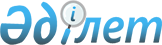 О внесении изменений в решение Сарысуского районного маслихата от 26 декабря 2018 года № 44-2 "О бюджете города и сельских округов Сарысуского района на 2019-2021 годы"Решение Сарысуского районного маслихата Жамбылской области от 30 октября 2019 года № 63-2. Зарегистрировано Департаментом юстиции Жамбылской области 5 ноября 2019 года № 4393
      В соответствии со статьей 109-1 Бюджетного кодекса Республики Казахстан от 4 декабря 2008 года, статьей 6 Закона Республики Казахстан от 23 января 2001 года "О местном государственном управлении и самоуправлении в Республике Казахстан" и на основании решения Сарысуского районного маслихата от 24 октября 2019 года № 62-2 "О внесении изменений в решение Сарысуского районного маслихата от 21 декабря 2018 года №43-2 "О районном бюджете на 2019-2021 годы" (зарегистрировано в Реестре государственной регистрации нормативных правовых актов за №4371) районный маслихат РЕШИЛ:
      1. Внести в решение Сарысуского районного маслихата от 26 декабря 2018 года № 44-2 "О бюджете города и сельских округов Сарысуского района на 2019-2021 годы" (зарегистрировано в Реестре государственной регистрации нормативных правовых актов за №4087, опубликовано 17 января 2019 года в эталонном контрольном банке нормативных правовых актов Республики Казахстан в электронном виде), следующие изменения:
      в пункте 1:
      По городу Жанатас:
      в подпункте 1):
      цифры "759 485" заменить цифрами "766 835";
      цифры "707 347" заменить цифрами "707 347";
      в подпункте 2):
      цифры "765 679" заменить цифрами "773 029";
      По Байкадамскому сельскому округу:
      в подпункте 1):
      цифры "157 561" заменить цифрами "164 821";
      цифры "150 861" заменить цифрами "152 207";
      в подпункте 2):
      цифры "164 047" заменить цифрами "171 307";
      По Жайылминскому сельскому округу:
      в подпункте 1):
      цифры "63 602" заменить цифрами "64 322";
      цифры "61 420" заменить цифрами "61 308";
      в подпункте 2):
      цифры "64 929" заменить цифрами "65 649";
      По Игиликскому сельскому округу:
      в подпункте 1):
      цифры "66 154" заменить цифрами "66 882";
      цифры "63 665" заменить цифрами "64 393";
      в подпункте 2):
      цифры "66 747" заменить цифрами "67 475";
      По Тогызкентскому сельскому округу:
      в подпункте 1):
      цифры "80 659" заменить цифрами "87 903";
      цифры "79 269" заменить цифрами "86 513";
      в подпункте 2):
      цифры "81 426" заменить цифрами "88 670".
      Приложения 1 - 5 к указанному решению изложить в новой редакции согласно приложениям 1 - 5 к настоящему решению.
      2. Контроль за исполнением настоящего решения возложить на постоянную комиссию по экономике, финансов, бюджету, агропромышленного комплекса, охраны окружающей среды и природопользования, развития местного самоуправления районного маслихата.
      3. Настоящее решение вступает в силу со дня государственной регистрации в органах юстиции и вводится в действие с 1 января 2019 года. Бюджет аппарата акима города Жанатас на 2019 год  Бюджет Байкадамского сельского округа на 2019 год Бюджет Жайылминского сельского округа на 2019 год Бюджет Игиликского сельского округа на 2019 год Бюджет Тогызкентского сельского округа на 2019 год
					© 2012. РГП на ПХВ «Институт законодательства и правовой информации Республики Казахстан» Министерства юстиции Республики Казахстан
				
      Председатель сессии районного маслихата 

С.Абдималиков

      Секретарь районного маслихата 

С.Бегеев
Приложение 1 к решению
маслихата Сарысуского района
от 30 октября 2019 года № 63-2Приложение 1 к решению
маслихата Сарысуского района
от 26 декабря 2018 года № 44-2
 Категория
 Категория
 Категория
 Категория
Наименование
Cумма (тысяч тенге)
Класс
Класс
Наименование
Cумма (тысяч тенге)
Подкласс
Подкласс
Подкласс
Cумма (тысяч тенге)
1
1
2
3
4
5
І. ДОХОДЫ
766835
1
1
Налоговые поступления
58988
01
Подоходный налог
26600
2
Индивидуальный подоходный налог
26600
04
Hалоги на собственность
32388
1
Hалоги на имущество
1200
3
Земельный налог
4050
4
Hалог на транспортные средства
27138
2
2
Неналоговые поступления
500
01
Доходы от государственной собственности
500
5
Доходы от аренды имущества, находящегося в государственной собственности
500
4
4
Поступления трансфертов 
707347
02
Трансферты из вышестоящих органов государственного управления
707347
3
Трансферты из районных (городов областного значения) бюджетов
707347
Функциональная группа
Функциональная группа
Функциональная группа
Функциональная группа
Функциональная группа
Cумма  (тысяч тенге)
Администратор бюджетных программ
Администратор бюджетных программ
Администратор бюджетных программ
Администратор бюджетных программ
Cумма  (тысяч тенге)
Программа
Программа
Cумма  (тысяч тенге)
Наименование
Cумма  (тысяч тенге)
1
2
2
3
4
5
ІІ.РАСХОДЫ
773029
01
Государственные услуги общего характера
112592
124
124
Аппарат акима города районного значения, села, поселка, сельского округа
112592
001
Услуги по обеспечению деятельности акима города районного значения, села, поселка, сельского округа
93636
022
Капитальные расходы государственного органа
13985
032
Капитальные расходы подведомственных государственных учреждений и организаций
4971
04
Образование
438027
124
124
Аппарат акима города районного значения, села, поселка, сельского округа
438027
004
Дошкольное воспитание и обучение и организация медицинского обслуживания в организациях дошкольного воспитания и обучения
438027
07
Жилищно-коммунальное хозяйство
212942
124
124
Аппарат акима города районного значения, села, поселка, сельского округа
212942
008
Освещение улиц в населенных пунктах
30235
009
Обеспечение санитарии населенных пунктов
1495
010
Содержание мест захоронений и погребение безродных
200
011
Благоустройство и озеленение населенных пунктов
181012
12
Транспорт и коммуникации
9468
124
124
Аппарат акима города районного значения, села, поселка, сельского округа
9468
013
Обеспечение функционирования автомобильных дорог в городах районного значения, селах, поселках, сельских округах
9468
IІІ. Чистое бюджетное кредитование
0
IV. Сальдо по операциям с финансовыми активами
0
V. Дефицит (профицит) бюджета
-6194
VI. Финансирование дефицита (использование профицита) бюджета
6194
8
Используемые остатки бюджетных средств
6194
2
2
Остатки бюджетных средств на конец отчетного периода
6194
01
Остатки бюджетных средств на конец отчетного периода
6194Приложение 2 к решению
маслихата Сарысуского района
от 30 октября 2019 года № 63-2Приложение 2 к решению
маслихата Сарысуского района
от 26 декабря 2018 года № 44-2
 Категория
 Категория
 Категория
 Категория
 Категория
Наименование
Cумма (тысяч тенге)
Класс
Класс
Класс
Класс
Наименование
Cумма (тысяч тенге)
Подкласс
Подкласс
Подкласс
Подкласс
Подкласс
Cумма (тысяч тенге)
1
2
2
2
3
4
5
І. ДОХОДЫ
164821
1
Налоговые поступления
12579
01
01
01
Подоходный налог
6514
2
Индивидуальный подоходный налог
6514
04
04
04
Hалоги на собственность
6065
3
Земельный налог
290
4
Hалог на транспортные средства
5775
2
Неналоговые поступления
35
01
01
01
Доходы от государственной собственности
35
5
Доходы от аренды имущества, находящегося в государственной собственности
35
4
Поступления трансфертов 
152207
02
02
02
Трансферты из вышестоящих органов государственного управления
152207
3
Трансферты из районных (городов областного значения) бюджетов
152207
Функциональная группа
Функциональная группа
Функциональная группа
Функциональная группа
Функциональная группа
Функциональная группа
Cумма  (тысяч тенге)
Администратор бюджетных программ
Администратор бюджетных программ
Администратор бюджетных программ
Администратор бюджетных программ
Cумма  (тысяч тенге)
Программа
Программа
Программа
Cумма  (тысяч тенге)
Наименование
Cумма  (тысяч тенге)
1
1
2
3
3
4
5
ІІ.РАСХОДЫ
171307
01
01
Государственные услуги общего характера
43917
124
Аппарат акима города районного значения, села, поселка, сельского округа
43917
001
001
Услуги по обеспечению деятельности акима города районного значения, села, поселка, сельского округа
42554
022
022
Капитальные расходы государственного органа
706
032
032
Капитальные расходы подведомственных государственных учреждений и организаций
657
04
04
Образование
105683
124
Аппарат акима города районного значения, села, поселка, сельского округа
105683
004
004
Дошкольное воспитание и обучение и организация медицинского обслуживания в организациях дошкольного воспитания и обучения
105683
07
07
Жилищно-коммунальное хозяйство
16689
124
Аппарат акима города районного значения, села, поселка, сельского округа
16689
008
008
Освещение улиц в населенных пунктах
7185
011
011
Благоустройство и озеленение населенных пунктов
9504
13
13
Прочие
5018
124
Аппарат акима города районного значения, села, поселка, сельского округа
5018
040
040
Реализация мероприятий для решения вопросов обустройства населенных пунктов в реализацию мер по содействию экономическому развитию регионов в рамках Программы развития регионов до 2020 года
5018
IІІ. Чистое бюджетное кредитование
0
IV. Сальдо по операциям с финансовыми активами
0
V. Дефицит (профицит) бюджета
-6486
VI. Финансирование дефицита (использование профицита) бюджета
6486
8
8
Используемые остатки бюджетных средств
6486
2
Остатки бюджетных средств на конец отчетного периода
6486
01
01
Остатки бюджетных средств на конец отчетного периода
6486Приложение 3 к решению
маслихата Сарысуского района
от 30 октября 2019 года № 63-2Приложение 3 к решению
маслихата Сарысуского района
от 26 декабря 2018 года № 44-2
 Категория
 Категория
 Категория
Наименование
Cумма 

 (тысяч тенге)
Класс
Класс
Cумма 

 (тысяч тенге)
Подкласс
Подкласс
Подкласс
Cумма 

 (тысяч тенге)
1
2
3
4
5
І. ДОХОДЫ
64322
1
Налоговые поступления
2942
01
Подоходный налог
1001
2
Индивидуальный подоходный налог
1001
04
Hалоги на собственность
1941
1
Hалоги на имущество
20
3
Земельный налог
188
4
Hалог на транспортные средства
1733
2
Неналоговые поступления
72
01
Доходы от государственной собственности
72
5
Доходы от аренды имущества, находящегося в государственной собственности
72
4
Поступления трансфертов 
61308
02
Трансферты из вышестоящих органов государственного управления
61308
3
Трансферты из районных (городов областного значения) бюджетов
61308
Функциональная группа
Функциональная группа
Функциональная группа
Функциональная группа
Cумма (тысяч тенге)
Администратор бюджетных программ
Администратор бюджетных программ
Администратор бюджетных программ
Cумма (тысяч тенге)
Программа
Программа
Cумма (тысяч тенге)
Наименование
Cумма (тысяч тенге)
1
2
3
4
5
ІІ. РАСХОДЫ
65649
01
Государственные услуги общего характера
33922
124
Аппарат акима города районного значения, села, поселка, сельского округа
33922
001
Услуги по обеспечению деятельности акима города районного значения, села, поселка, сельского округа
32381
022
Капитальные расходы государственного органа
1041
032
Капитальные расходы подведомственных государственных учреждений и организаций
500
04
Образование
24733
124
Аппарат акима города районного значения, села, поселка, сельского округа
24733
004
Дошкольное воспитание и обучение и организация медицинского обслуживания в организациях дошкольного воспитания и обучения
24733
07
Жилищно-коммунальное хозяйство
3228
124
Аппарат акима города районного значения, села, поселка, сельского округа
3228
008
Освещение улиц в населенных пунктах
2728
011
Благоустройство и озеленение населенных пунктов
500
13
Прочие
3766
124
Аппарат акима города районного значения, села, поселка, сельского округа
3766
040
Реализация мероприятий для решения вопросов обустройства населенных пунктов в реализацию мер по содействию экономическому развитию регионов в рамках Программы развития регионов до 2020 года
3766
IІІ. Чистое бюджетное кредитование
0
IV. Сальдо по операциям с финансовыми активами
0
V. Дефицит (профицит) бюджета
-1327
VI. Финансирование дефицита (использование профицита) бюджета
1327
8
Используемые остатки бюджетных средств
1327
2
Остатки бюджетных средств на конец отчетного периода
1327
01
Остатки бюджетных средств на конец отчетного периода
1327Приложение 4 к решению
маслихата Сарысуского района
от 30 октября 2019 года № 63-2Приложение 4 к решению
маслихата Сарысуского района
от 26 декабря 2018 года № 44-2
 Категория
 Категория
 Категория
Наименование
Cумма (тысяч тенге)
Класс
Класс
Cумма (тысяч тенге)
Подкласс
Подкласс
Подкласс
Cумма (тысяч тенге)
1
2
3
4
5
І. ДОХОДЫ
66882
1
Налоговые поступления
2489
01
Подоходный налог
555
2
Индивидуальный подоходный налог
555
04
Hалоги на собственность
1934
1
Hалоги на имущество
33
3
Земельный налог
187
4
Hалог на транспортные средства
1714
4
Поступления трансфертов 
64393
02
Трансферты из вышестоящих органов государственного управления
64393
3
Трансферты из районных (городов областного значения) бюджетов
64393
Функциональная группа
Функциональная группа
Функциональная группа
Функциональная группа
Cумма (тысяч тенге)
Администратор бюджетных программ
Администратор бюджетных программ
Администратор бюджетных программ
Cумма (тысяч тенге)
Программа
Программа
Cумма (тысяч тенге)
Наименование
Cумма (тысяч тенге)
1
2
3
4
5
ІІ.РАСХОДЫ
67475
01
Государственные услуги общего характера
29576
124
Аппарат акима города районного значения, села, поселка, сельского округа
29576
001
Услуги по обеспечению деятельности акима города районного значения, села, поселка, сельского округа
28579
022
Капитальные расходы государственного органа
497
032
Капитальные расходы подведомственных государственных учреждений и организаций
500
04
Образование
32246
124
Аппарат акима города районного значения, села, поселка, сельского округа
32246
004
Дошкольное воспитание и обучение и организация медицинского обслуживания в организациях дошкольного воспитания и обучения
32246
07
Жилищно-коммунальное хозяйство
3056
124
Аппарат акима города районного значения, села, поселка, сельского округа
3056
008
Освещение улиц в населенных пунктах
2556
011
Благоустройство и озеленение населенных пунктов
500
13
Прочие
2597
124
Аппарат акима города районного значения, села, поселка, сельского округа
2597
040
Реализация мероприятий для решения вопросов обустройства населенных пунктов в реализацию мер по содействию экономическому развитию регионов в рамках Программы развития регионов до 2020 года
2597
IІІ. Чистое бюджетное кредитование
0
IV. Сальдо по операциям с финансовыми активами
0
V. Дефицит (профицит) бюджета
-593
VI. Финансирование дефицита (использование профицита) бюджета
593
8
Используемые остатки бюджетных средств
593
2
Остатки бюджетных средств на конец отчетного периода
593
01
Остатки бюджетных средств на конец отчетного периода
593Приложение 5 к решению
маслихата Сарысуского района
от 30 октября 2019 года № 63-2Приложение 5 к решению
маслихата Сарысуского района
от 26 декабря 2018 года № 44-2
 Категория
 Категория
 Категория
Наименование
Cумма 

 (тысяч тенге)
Класс
Класс
Cумма 

 (тысяч тенге)
Подкласс
Подкласс
Подкласс
Cумма 

 (тысяч тенге)
1
2
3
4
5
І. ДОХОДЫ
87903
1
Налоговые поступления
1390
01
Подоходный налог
159
2
Индивидуальный подоходный налог
159
04
Hалоги на собственность
1231
1
Hалоги на имущество
20
3
Земельный налог
111
4
Hалог на транспортные средства
1100
4
Поступления трансфертов 
86513
02
Трансферты из вышестоящих органов государственного управления
86513
3
Трансферты из районных (городов областного значения) бюджетов
86513
Функциональная группа
Функциональная группа
Функциональная группа
Функциональная группа
Cумма (тысяч тенге)
Администратор бюджетных программ
Администратор бюджетных программ
Администратор бюджетных программ
Cумма (тысяч тенге)
Программа
Программа
Cумма (тысяч тенге)
Наименование
Cумма (тысяч тенге)
1
2
3
4
5
ІІ.РАСХОДЫ
88670
01
Государственные услуги общего характера
31718
124
Аппарат акима города районного значения, села, поселка, сельского округа
31718
001
Услуги по обеспечению деятельности акима города районного значения, села, поселка, сельского округа
30245
022
Капитальные расходы государственного органа
973
032
Капитальные расходы подведомственных государственных учреждений и организаций
500
04
Образование
42389
124
Аппарат акима города районного значения, села, поселка, сельского округа
42389
004
Дошкольное воспитание и обучение и организация медицинского обслуживания в организациях дошкольного воспитания и обучения
41289
005
Организация бесплатного подвоза учащихся до ближайшей школы и обратно в сельской местности
1100
07
Жилищно-коммунальное хозяйство
12595
124
Аппарат акима города районного значения, села, поселка, сельского округа
12595
008
Освещение улиц в населенных пунктах
5617
011
Благоустройство и озеленение населенных пунктов
6978
13
Прочие
1968
124
Аппарат акима города районного значения, села, поселка, сельского округа
1968
040
Реализация мероприятий для решения вопросов обустройства населенных пунктов в реализацию мер по содействию экономическому развитию регионов в рамках Программы развития регионов до 2020 года
1968
IІІ. Чистое бюджетное кредитование
0
IV. Сальдо по операциям с финансовыми активами
0
V. Дефицит (профицит) бюджета
-767
VI. Финансирование дефицита (использование профицита) бюджета
767
8
Используемые остатки бюджетных средств
767
2
Остатки бюджетных средств на конец отчетного периода
767
01
Остатки бюджетных средств на конец отчетного периода
767